PENGARUH KEBIJAKAN DIVIDEN DAN PROFITABILITAS TERHADAP RETURN SAHAM PADA PERUSAHAAN-PERUSAHAAN YANG TERDAFTAR DALAM INDEKS LQ-45 PERIODE 2014-2016Oleh :Nama : HerryantoNim : 29140380SkripsiDiajukan sebagai salah satu syaratuntuk memperoleh gelar Sarjana Manajemen Program Studi ManajemenKonsentrasi Keuangan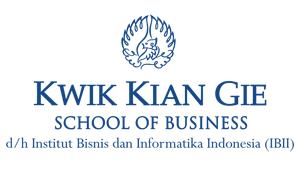 INSTITUT BISNIS dan INFORMATIKA KWIK KIAN GIEJakartaAgustus 2019